COE 561, Term 091 Digital System Design and SynthesisHW# 2   SolutionDue date: Sunday, Dec. 6 Consider the function F(A,B,C,D) with the following ON-set and DC-set:	FON= m(0, 1, 2, 3, 5, 7,  8, 10, 12, 13)	FDC= m(4, 15)Compute the off-set using the recursive complementation procedure outlined in section 7.3.4Apply the EXPAND procedure on the given cover using Espresso heuristics and show the obtained expanded cover. Compare your solution with the result obtained by ESPRESSO tool. Note that if there are minterms of the same weight, expand the minterm with the least number first (i.e. expand minterm 8 before 10). Similarly if raising all literals has the same benefit, expand the literals according to their order (i.e. literal A before B).Apply the IRREDUNDANT procedure on the expanded cover using Espresso heuristics and show the obtained irredundant cover. Compare your solution with the result obtained by ESPRESSO tool.Determine if any of the obtained prime implicants is an essential prime implicant or not using the method outlined in section 7.4.4. If it is essential, remove it from the cover and make the on-sets covered by it don’t cares.Apply the REDUCE procedure on the irredundant cover using Espresso heuristics and show the obtained reduced cover. Compare your solution with the result obtained by ESPRESSO tool.Apply the EXPAND procedure again on the obtained reduced cover using Espresso heuristics and show the obtained expanded cover. Compare your solution with the result obtained by ESPRESSO tool.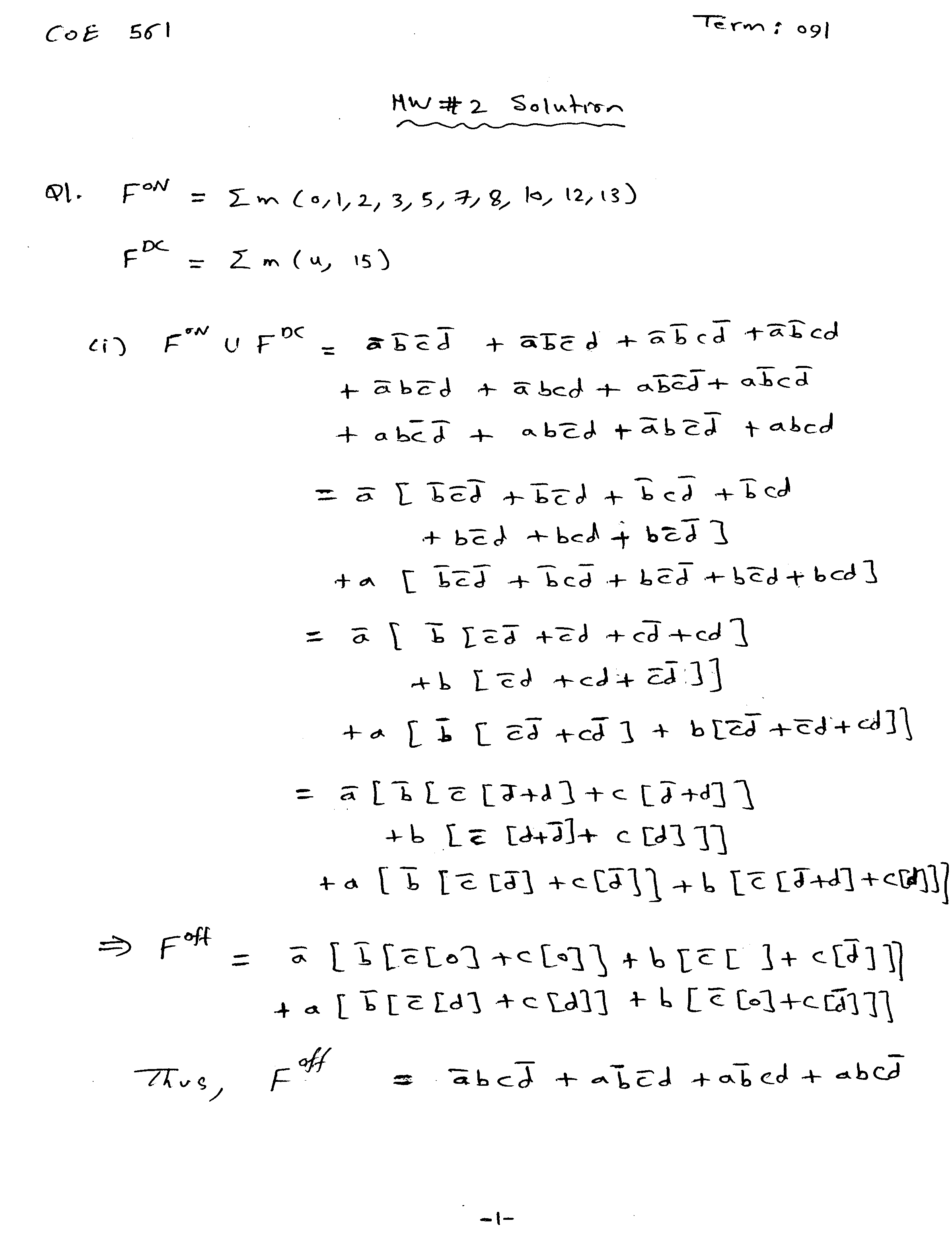 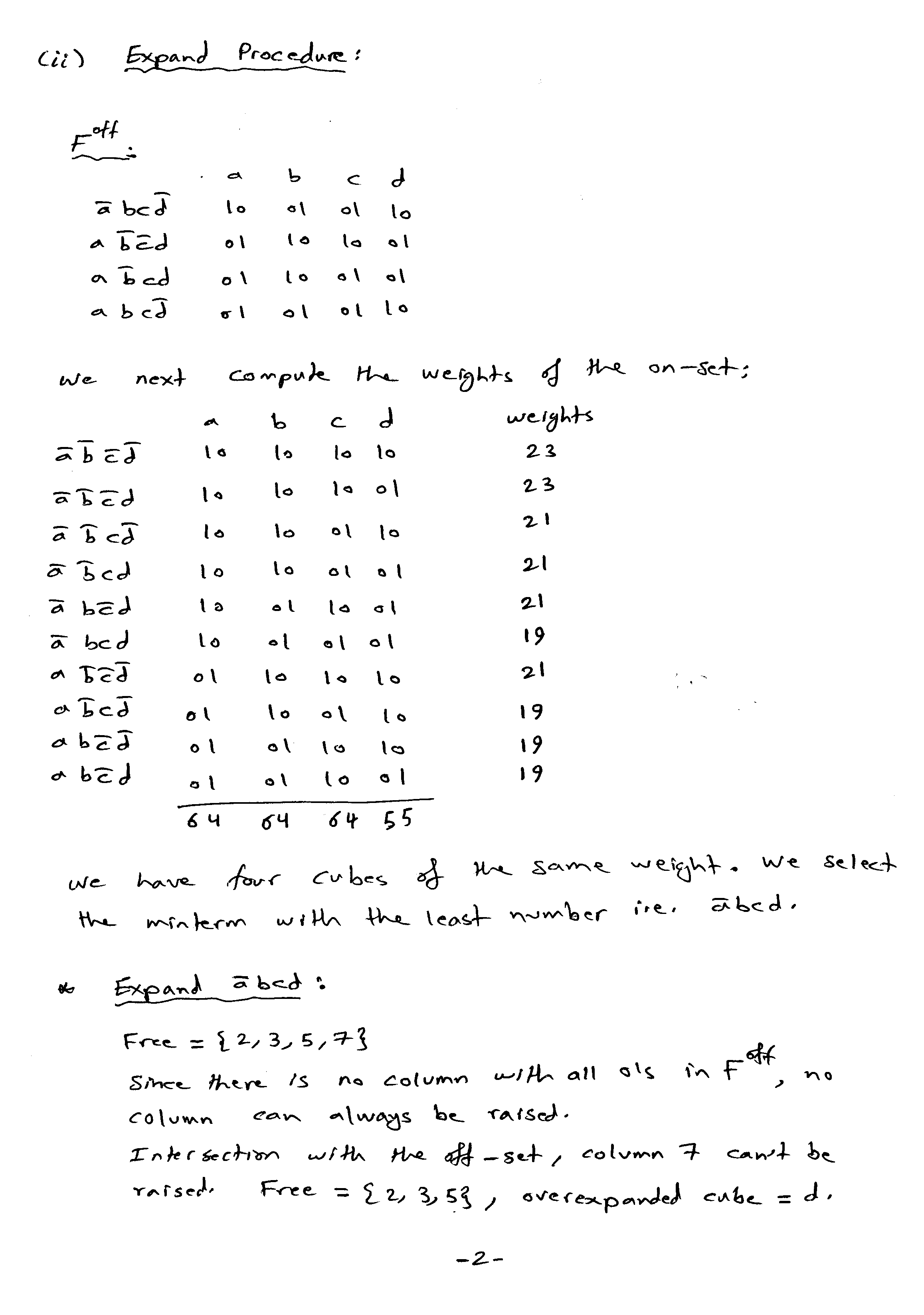 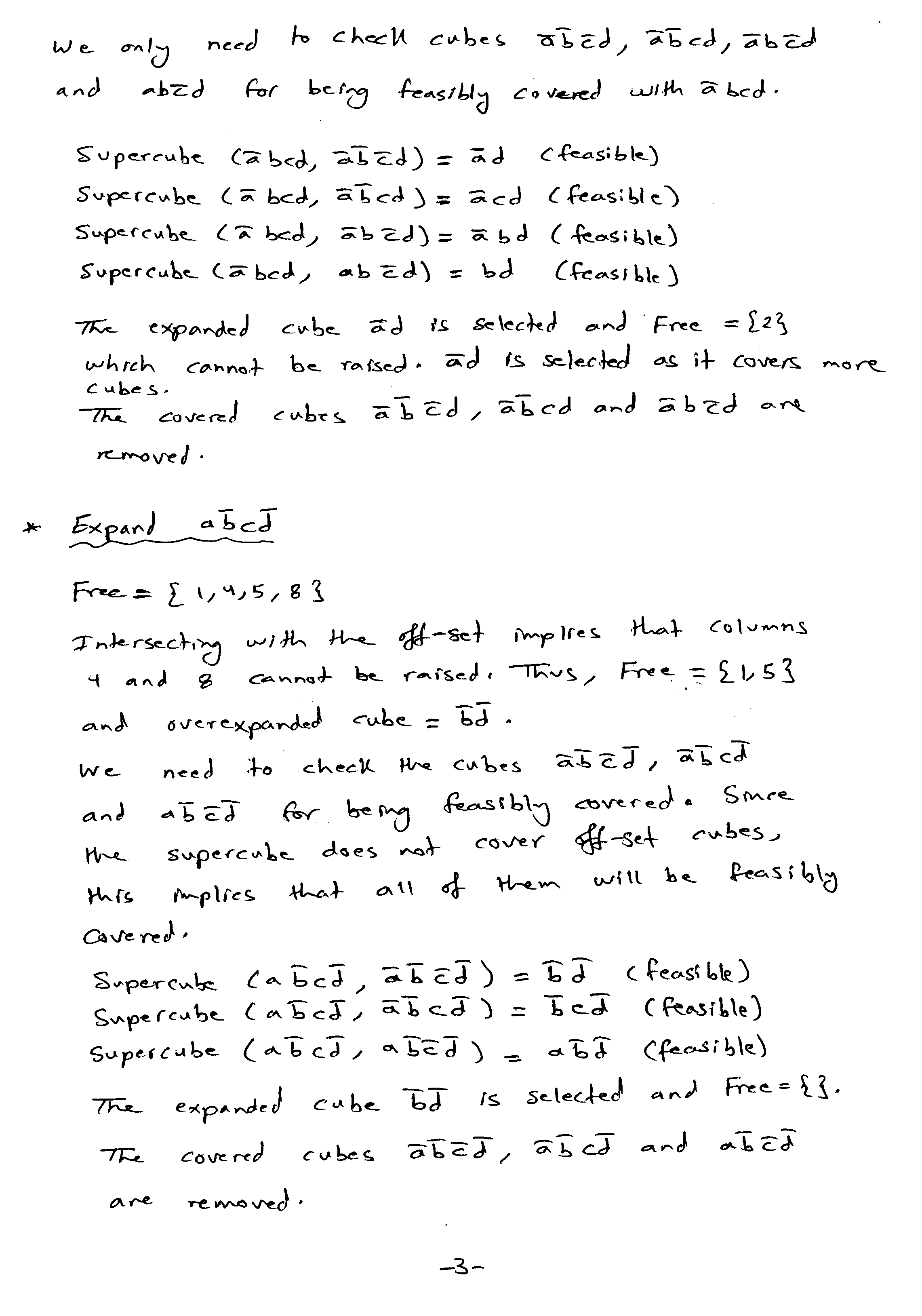 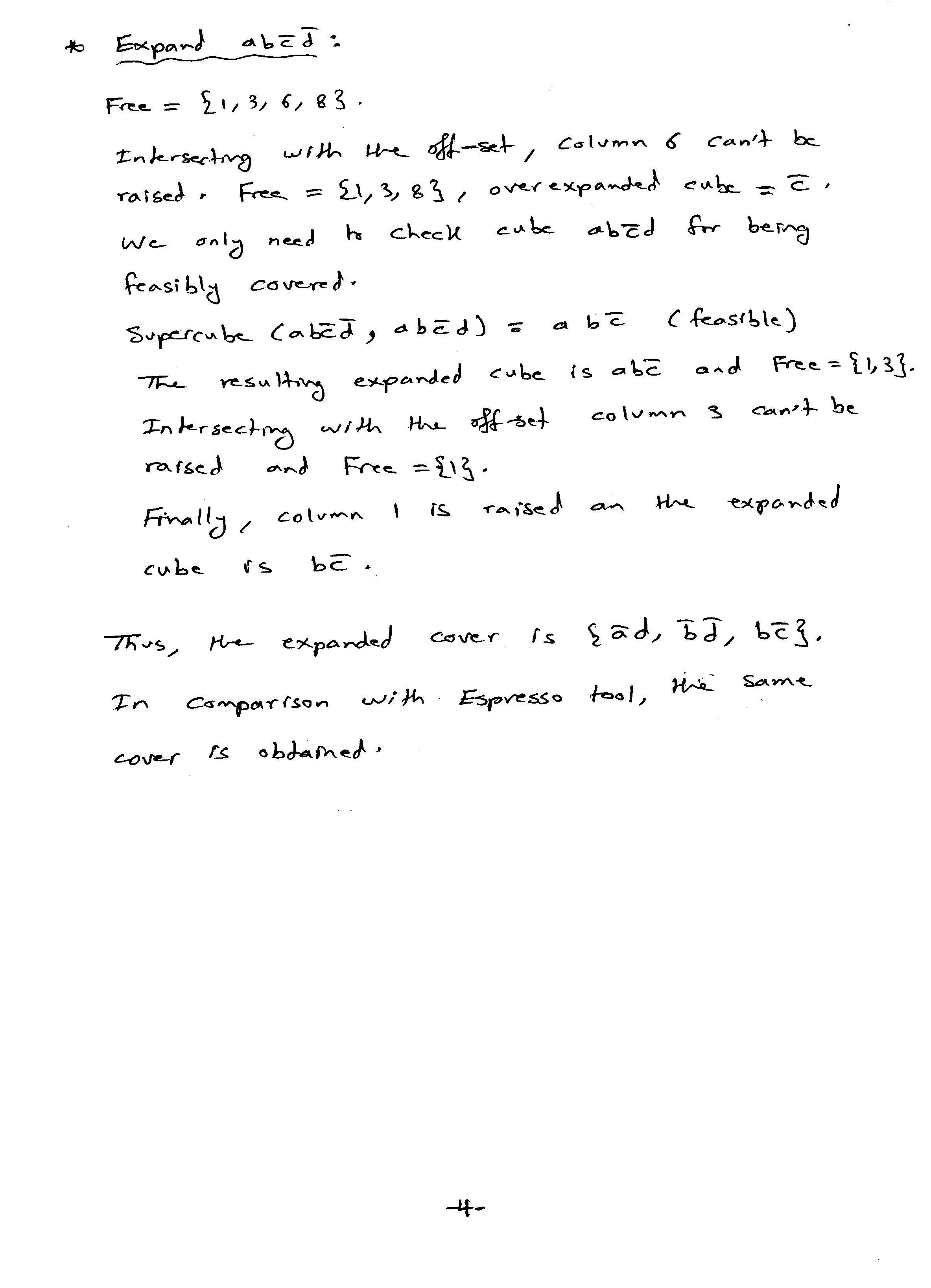 hw2q1ii.pla.i 4.o 1.ilb a b c d.olb y.p 100000 10001 10010 10011 10101 10111 11000 11010 11100 11101 10100 -1111 - .eD:\Courses\coe561\091>espresso -d -t -Dexpand hw2q1ii.pla > hw2q1ii_expand.pla # espresso -d -t -Dexpand hw2q1ii.pla# UC Berkeley, Espresso Version #2.3, Release date 01/31/88.olb y# READ       	Time was 0.00 sec, cost is c=10(10) in=40 out=10 tot=50# COMPL      	Time was 0.00 sec, cost is c=2(2) in=6 out=2 tot=8# PLA is hw2q1i.pla with 4 inputs and 1 outputs# ON-set cost is  c=10(10) in=40 out=10 tot=50# OFF-set cost is c=2(2) in=6 out=2 tot=8# DC-set cost is  c=2(2) in=8 out=2 tot=10EXPAND: 1100 1 (covered 2)EXPAND: 1010 1 (covered 3)EXPAND: 0111 1 (covered 2)# EXPAND     	Time was 0.00 sec, cost is c=3(0) in=6 out=3 tot=9# READ       	 1 call(s) for 0.00 sec ( 0.0%)# COMPL      	 1 call(s) for 0.00 sec ( 0.0%)# EXPAND     	 1 call(s) for 0.00 sec ( 0.0%)# expand	Time was 0.00 sec, cost is c=3(0) in=6 out=3 tot=9.i 4.o 1.ilb a b c d.p 3-10- 1-0-0 10--1 1.e# WRITE      	Time was 0.00 sec, cost is c=3(0) in=6 out=3 tot=9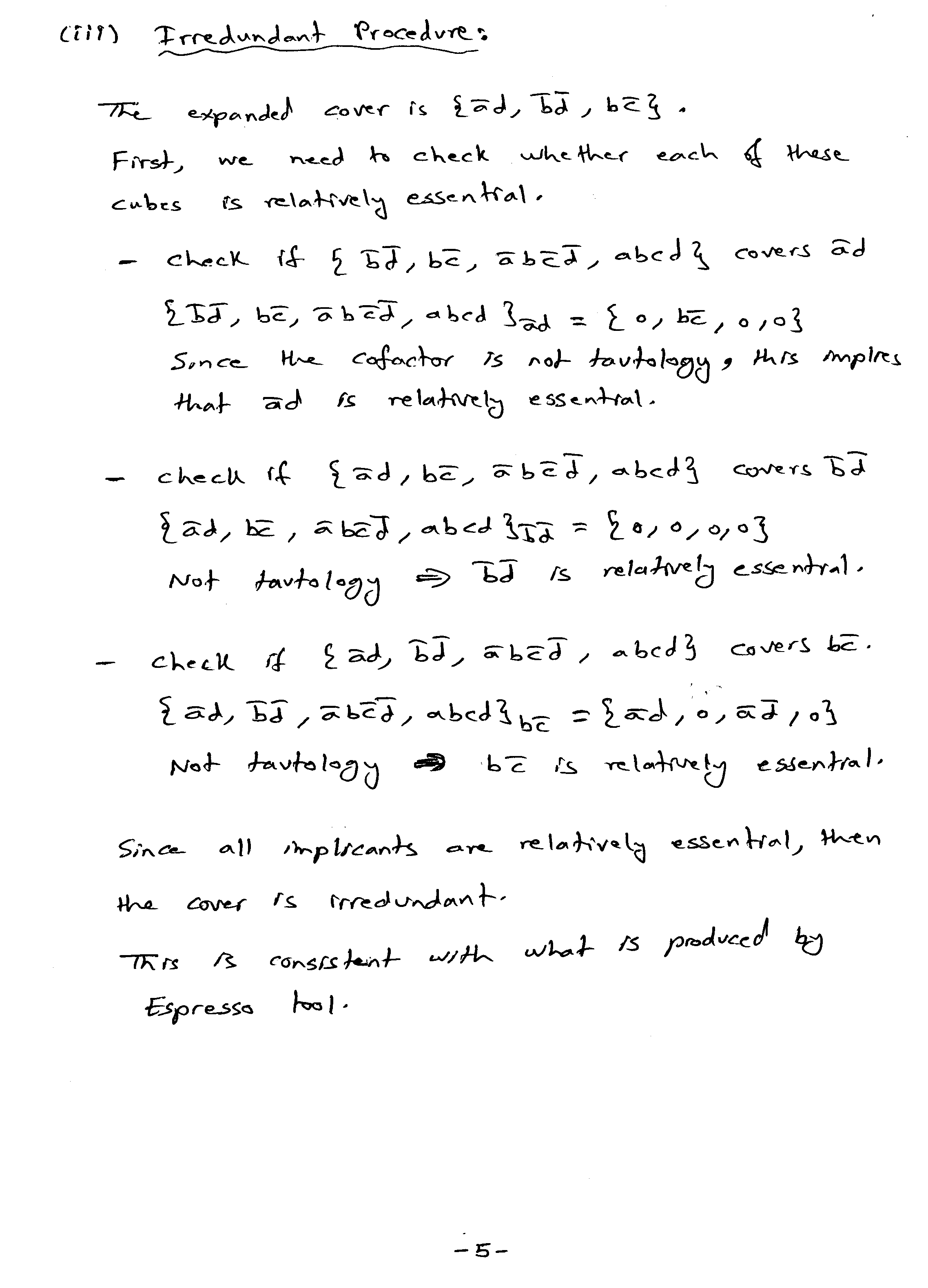 D:\Courses\coe561\091>espresso -Dirred -t -d hw2q1ii_expand.pla > hw2q1iii_irred.pla# espresso -Dirred -t -d hw2q1ii_expand.pla# UC Berkeley, Espresso Version #2.3, Release date 01/31/88.olb y# READ       	Time was 0.01 sec, cost is c=3(3) in=6 out=3 tot=9# COMPL      	Time was 0.00 sec, cost is c=0(0) in=0 out=0 tot=0# PLA is hw2q1ii_expand.pla with 4 inputs and 1 outputs# ON-set cost is  c=3(3) in=6 out=3 tot=9# OFF-set cost is c=0(0) in=0 out=0 tot=0# DC-set cost is  c=0(0) in=0 out=0 tot=0# IRRED: F=3 E=3 R=0 Rt=0 Rp=0 Rc=0 Final=3 Bound=0# IRRED      	Time was 0.00 sec, cost is c=3(3) in=6 out=3 tot=9# READ       	 1 call(s) for 0.01 sec (93.7%)# COMPL      	 1 call(s) for 0.00 sec ( 0.0%)# IRRED      	 1 call(s) for 0.00 sec ( 0.0%)# irred	Time was 0.03 sec, cost is c=3(3) in=6 out=3 tot=9.i 4.o 1.ilb a b c d.p 3-10- 1-0-0 10--1 1.e# WRITE      	Time was 0.00 sec, cost is c=3(3) in=6 out=3 tot=9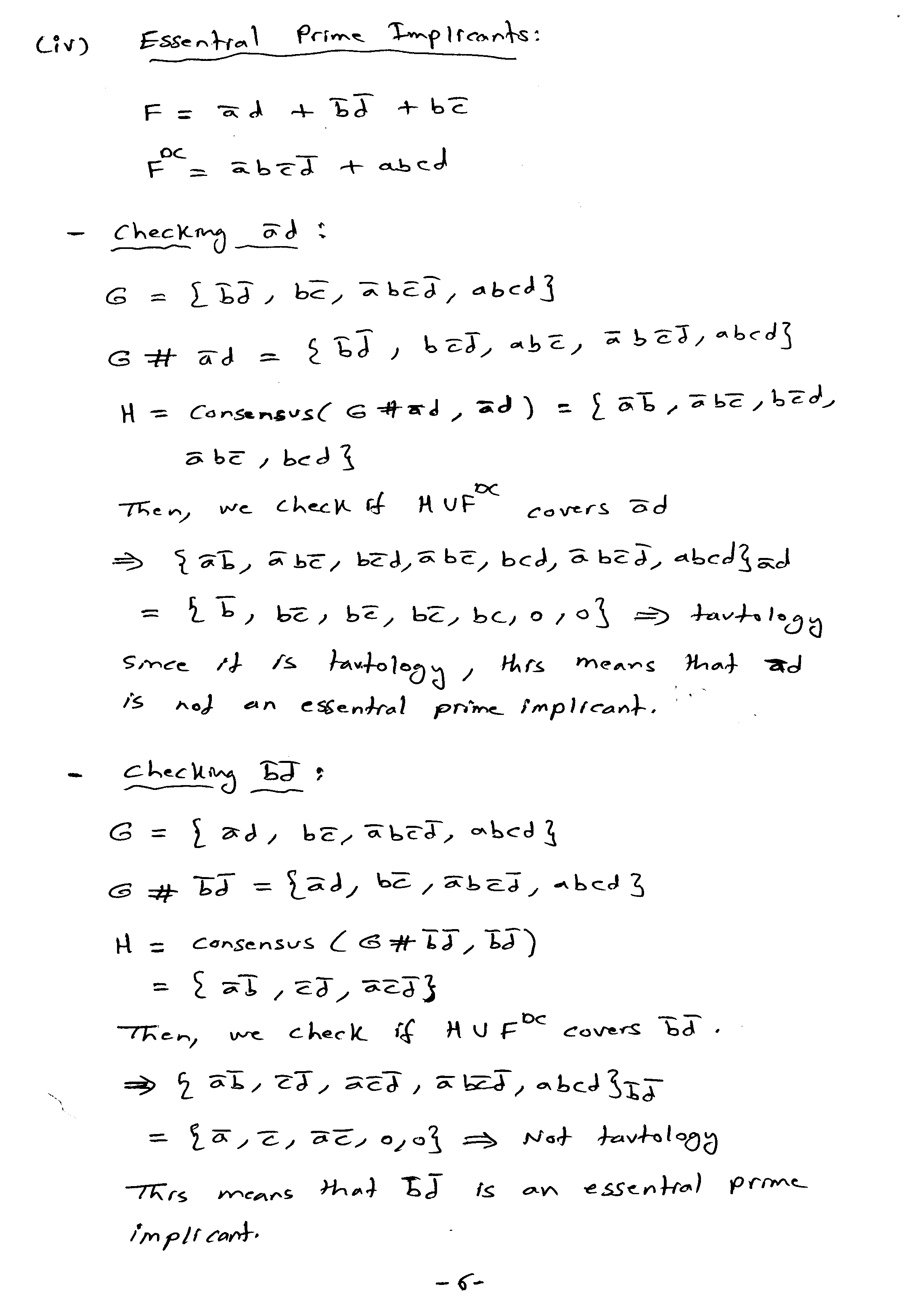 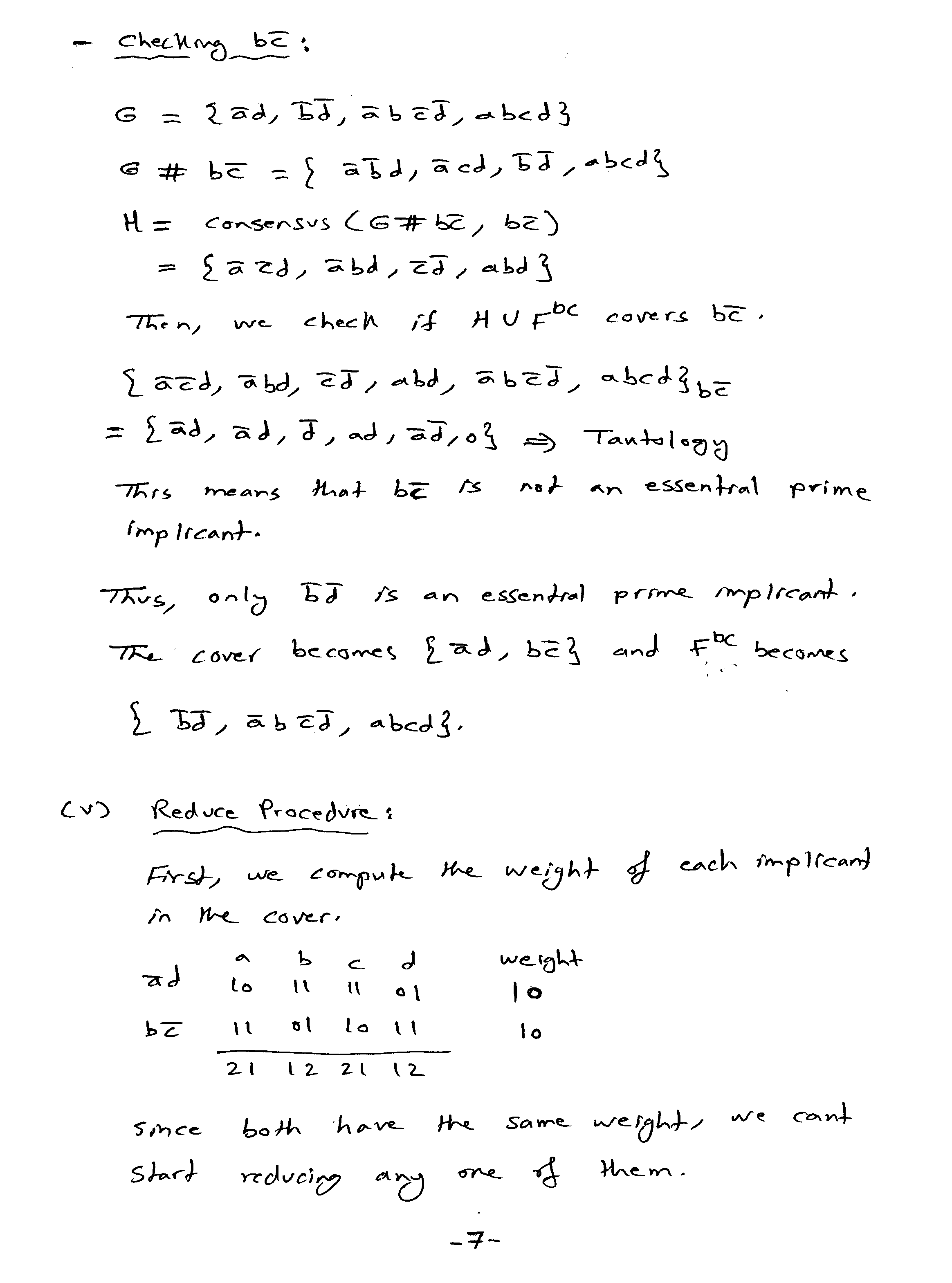 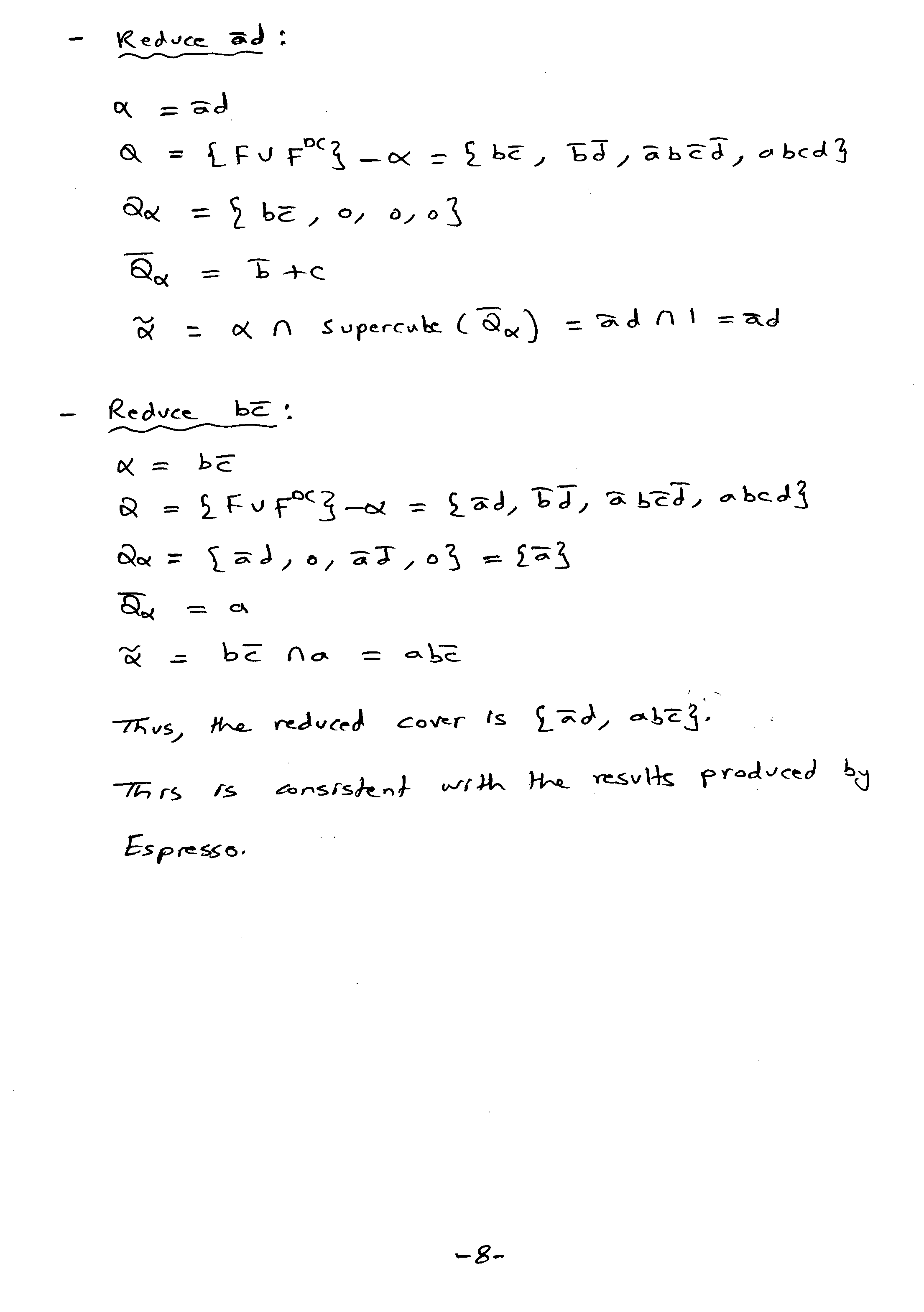 .i 4.o 1.ilb a b c d.p 30--1 1-10- 1-0-0 -0100 -1111 - .eD:\Courses\coe561\091>espresso -Dreduce -t -d hw2q1v.pla > hw2q1v_red.pla# espresso -Dreduce -t -d hw2q1v.pla# UC Berkeley, Espresso Version #2.3, Release date 01/31/88# READ       	Time was 0.00 sec, cost is c=2(2) in=4 out=2 tot=6# COMPL      	Time was 0.00 sec, cost is c=0(0) in=0 out=0 tot=0# PLA is hw2q1v.pla with 4 inputs and 1 outputs# ON-set cost is  c=2(2) in=4 out=2 tot=6# OFF-set cost is c=0(0) in=0 out=0 tot=0# DC-set cost is  c=3(3) in=10 out=3 tot=13REDUCE: -10- 1 to 110- 1 0.00 sec# REDUCE     	Time was 0.00 sec, cost is c=2(1) in=5 out=2 tot=7# READ       	 1 call(s) for 0.00 sec ( 0.0%)# COMPL      	 1 call(s) for 0.00 sec ( 0.0%)# REDUCE     	 1 call(s) for 0.00 sec ( 0.0%)# reduce	Time was 0.00 sec, cost is c=2(1) in=5 out=2 tot=7.i 4.o 1.ilb a b c d.p 2110- 10--1 1.e# WRITE      	Time was 0.00 sec, cost is c=2(1) in=5 out=2 tot=7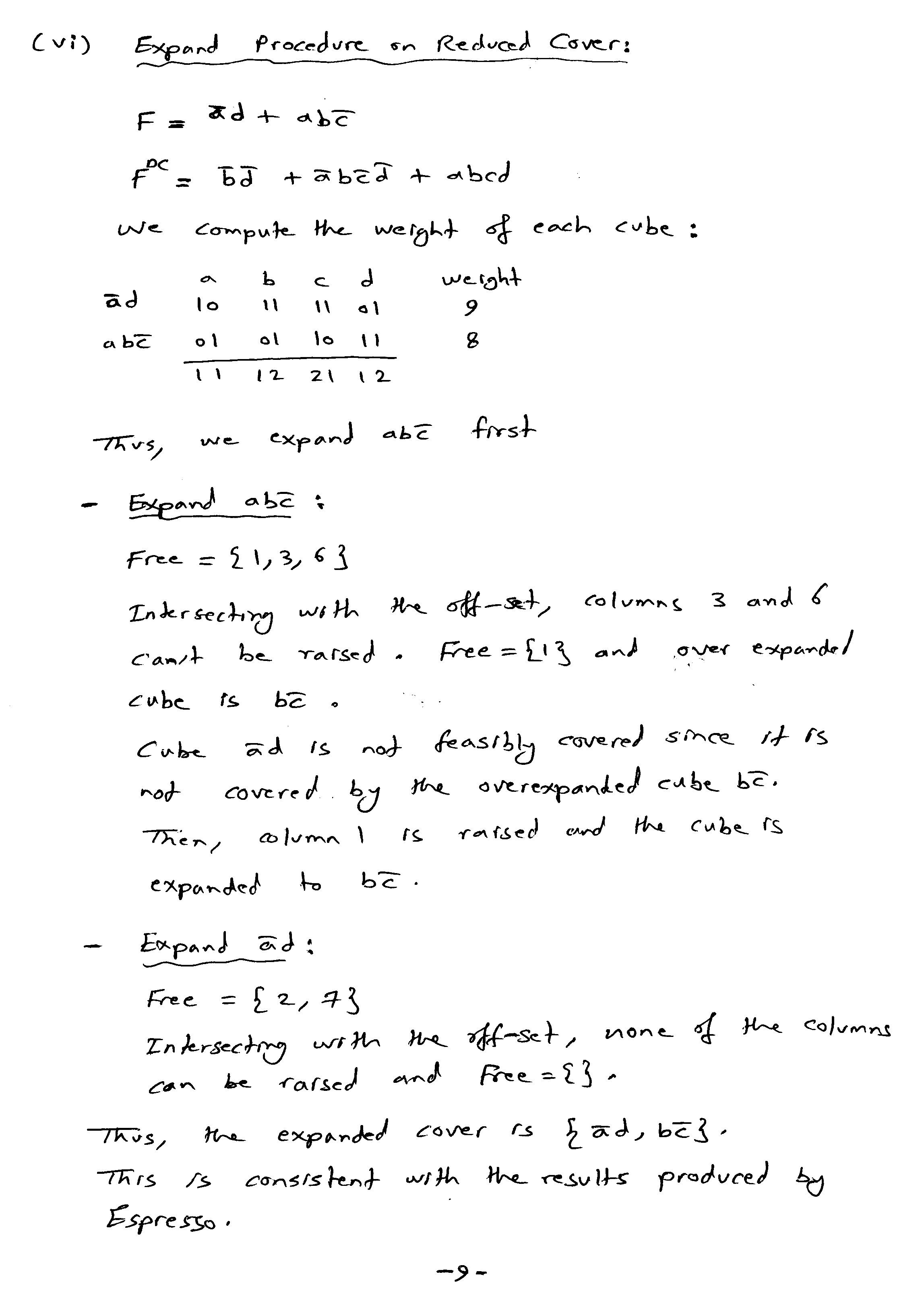 .i 4.o 1.ilb a b c d.p 20--1 1110- 1-0-0 -0100 -1111 - .eD:\Courses\coe561\091>espresso -Dexpand -t -d hw2q1vi.pla > hw2q1vi_expand.pla# espresso -Dexpand -t -d hw2q1vi.pla# UC Berkeley, Espresso Version #2.3, Release date 01/31/88# READ       	Time was 0.00 sec, cost is c=2(2) in=5 out=2 tot=7# COMPL      	Time was 0.00 sec, cost is c=2(2) in=6 out=2 tot=8# PLA is hw2q1vi.pla with 4 inputs and 1 outputs# ON-set cost is  c=2(2) in=5 out=2 tot=7# OFF-set cost is c=2(2) in=6 out=2 tot=8# DC-set cost is  c=3(3) in=10 out=3 tot=13EXPAND: 110- 1 (covered 0)EXPAND: 0--1 1 (covered 0)# EXPAND     	Time was 0.00 sec, cost is c=2(0) in=4 out=2 tot=6# READ       	 1 call(s) for 0.00 sec ( 0.0%)# COMPL      	 1 call(s) for 0.00 sec ( 0.0%)# EXPAND     	 1 call(s) for 0.00 sec ( 0.0%)# expand	Time was 0.00 sec, cost is c=2(0) in=4 out=2 tot=6.i 4.o 1.ilb a b c d.p 2-10- 10--1 1.e# WRITE      	Time was 0.00 sec, cost is c=2(0) in=4 out=2 tot=6